               MAY 2019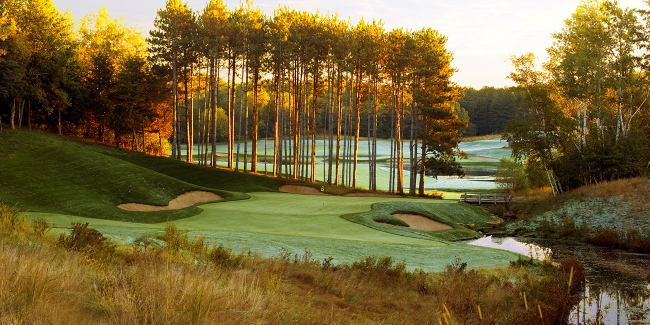 2nd INDIVIDUAL STROKE PLAY9th 2-MAN BEST BALL16th 4-MAN BEST BALL23rd 2-MAN SCRAMBLE30th 4-MAN 4-3-2	               JUNE 2019               JULY 2019               AUGUST 2019          SEPTEMBER 2019SUNMONTUESWEDTHURFRISAT12 Men’s LeagueBuffet3456789 Men’s LeagueSnack Night10111213141516 Men’s LeagueBuffet17181920212223Men’s LeagueSnack Night24252627282930 Men’s LeagueBuffet31SUNMONTUESWEDTHURFRISAT123456 Men’s LeagueSnack Night78910111213 Men’s LeagueBuffet14151617181920 Men’s LeagueSnack Night2122236-6-6 Tournament24252627 Men’s LeagueBuffet282930SUNMONTUESWEDTHURFRISAT1234 Happy 4th of July567891011 Blue Fescue 12 Blue Fescue13 Blue Fescue 1415161718Men’s LeagueSnack Night19202122232425Men’s LeagueBuffet2627284-Man Best Ball293031SUNMONTUESWEDTHURFRISAT1Men’s LeagueSnack23Club Championship4Club Championship5678Men’s LeagueBuffet Night91011Last Man Standing12131415Men’s LeagueSnack16171819202122Men’s LeagueBuffet Night23242526272829Men’s LeagueSnack Night3031SUNMONTUESWEDTHURFRISAT 12345Men’s LeagueSnack Night6789101112 Men’s LeagueBuffet Night131415King of the Burne161718192021222324252627282930